Bio 160 Exam 1 Fall 2019Compare and contrast the terms “anatomy” and “physiology”. __________________________________________________________________________________________________________________________________________________________________________________________________________________________________________Please list the five requirements of organisms. _____________________________________________________________________________________________________________________________Maintaining body temperature is an example of _____________. Negative FeedbackPositive Feedback ReceptorsControl center Effectors Serous membranes: Line organ surfaces in thoracic and abdominal cavities thin, watery secretions thick secretions ProtectiveReduces friction The inside of your mouth is an example of a ___________. Serous membrane Mucous membrane Epidermis Hypodermis Dermis Compare and contrast visceral layer vs parietal layer. __________________________________________________________________________________________________________________________________________________________________________________________________________________________________________The ears are _________ to the nose. Distal Superior Lateral Proximal Inferior The elbow is ________ to the wrist. Distal Inferior Deep Proximal Superficial Your face is on your _____ side of the body. Anterior Posterior Lateral Medial Deep I can find my liver in the ___________ quadrant. Right UpperRight LowerLeft UpperLeft Lower Left Iliac RegionWhich of the following tissue lack blood cells, readily divide, and have cells that are tightly packed together? BoneConnectiveMuscleNervous Epithelial Which tissue am I? “I am best suited for diffusion due to the fact I am thin and flat. I can be found in the lungs and I line blood vessels.” Simple cuboidal epithelium Simple squamous epithelium Simple columnar epithelium Pseudostratified epitheliumSmooth connective tissue Which tissue am I? “I have many layers. My cells are thin and flat. I can undergo keratinization depending where you find me in the body.” Stratified cuboidal epithelium Stratified squamous epithelium Stratified columnar epitheliumPseudostratified columnar epithelium Pseudostratified squamous epithelium Which tissue am I? “I am very elastic. Which means I can stretch and retain my shape. I can be found in hollow organs such as the bladder.” Hyaline cartilage Collagen fibers Transitional epithelium Stratified cuboidal epithelium Pseudostratified columnar epithelium Compare and contrast exocrine and endocrine glands. __________________________________________________________________________________________________________________________________________________________________________________________________________________________________________Name the 3 major types of cells found in connective tissue._______________________________________________________________________________________What type of cell functions as a scavenger and defends against infection? Fibroblasts Fibrin CollagenMacrophages Mast cells What do mast cells release and what is the function of these chemicals? Heparin (anticoagulant) Heparin (promotes inflammation) Histamine (anticoagulant) Histamine (promotes inflammation) Fibrin (Promotes clotting) Compare and contrast collagenous fibers and elastic fibers. Make sure to include color and what protein makes them. __________________________________________________________________________________________________________________________________________________________________________________________________________________________________________ What kind of connective tissue can I find in between organs? Dense connective tissueLoose connective tissue Irregular connective tissueSmooth muscleHyaline cartilage Which tissue is designed to store fat? Loose connective tissueDense connective tissueBone tissueAdipose tissueHyaline cartilage What kind of tissue can be found in between vertebrae (intervertebral disk)?Hyaline cartilageFibrocartilageElastic cartilageDense connective tissueAdipose tissue What type of cartilage can be found on the outer portion of the ear? Hyaline cartilageFibrocartilageElastic cartilageDense connective tissueAdipose tissue What are bone cells called? Osteons Osteonic cell Canaliculi OsteocyteOsteo cell Please compare and contrast skeletal, smooth, and cardiac muscle tissue. Make sure to include what it looks like, where it can be found, and whether it is voluntary or involuntary. ______________________________________________________________________________________________________________________________________________________________________________________________________________________________________________________________________________________________________________________________________________________________________________________________________What is the function of neuroglia? Conduct nervous impulsesTransport information to the bodySupport and nourish the neuron Receive information from the brain They make up neuronsWhat does the skin consist of? Synovial membranesCutaneous membranesMucous membranesSerous membranesSpecialized cells that secrete mucus Which layer of the skin does not consist of blood vessels? EpidermisDermis HypodermisSubcutaneous layer Basement membrane Which layer of the epidermis is the most deep? Stratum spinosum Stratum corneum Stratum basale Stratum granulosum Stratum lucidum What do melanocytes produce? Melatonin Melanin MelonMelanocytesHair What region of the nail is the most active? Nail bedNail PlateLunula Tip of the nail Center of the nail What muscle is responsible for giving you goosebumps? Levator scapulae Arrector pili Platysma Orbicularis oris Zygomaticus major Explain the difference between eumelanin and pheomelanin. __________________________________________________________________________________________________________________________________________________________________________________________________________________________________________Explain the difference between eccrine and apocrine glands. __________________________________________________________________________________________________________________________________________________________________________________________________________________________________________Name the four cardinal signs of inflammation.________________________________________________________________________________________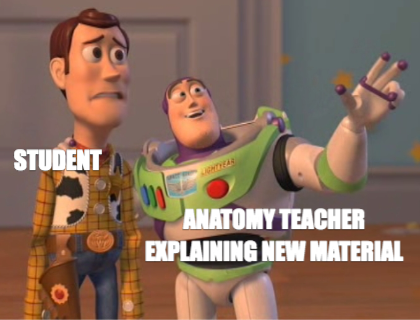 